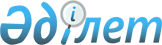 О внесении изменений и дополнения в приказ Министра юстиции Республики Казахстан от 19 апреля 2013 года № 127 "Об утверждении Типовых форм постановлений государственных судебных исполнителей"
					
			Утративший силу
			
			
		
					Приказ Министра юстиции Республики Казахстан от 31 марта 2014 года № 135. Зарегистрирован в Министерстве юстиции Республики Казахстан 17 апреля 2014 года № 9333. Утратил силу приказом Министра юстиции Республики Казахстан от 26 декабря 2018 года № 1627 (вводится в действие по истечении десяти календарных дней после дня его первого официального опубликования)
      Сноска. Утратил силу приказом Министра юстиции РК от 26.12.2018 № 1627 (вводится в действие по истечении десяти календарных дней после дня его первого официального опубликования).
      В соответствии с пунктами 1 и 6 статьи 10 Закона Республики Казахстан от 2 апреля 2010 года "Об исполнительном производстве и статусе судебных исполнителей" и подпунктом 3) пункта 2 статьи 7 Закона Республики Казахстан "Об органах юстиции", ПРИКАЗЫВАЮ:
      1. Внести в приказ Министра юстиции Республики Казахстан от 19 апреля 2013 года № 127 "Об утверждении Типовых форм постановлений государственных судебных исполнителей" (зарегистрированный в Реестре государственной регистрации нормативных правовых актов за № 8429, опубликованный в газете "Казахстанская правда" от 26 октября 2013 года, за № 302 (27576), от 29 октября 2013 года за № 303 (27577), от 31 октября 2013 года за № 305 (27579)) следующие изменения и дополнение:
      пункт 1 изложить в следующей редакции:
      "1. Утвердить Типовые формы постановлений государственных судебных исполнителей согласно приложениям 1-51 к настоящему приказу.";
      приложения 1, 10, 11 изложить в редакции соответственно приложениям 1, 2, 3 к настоящему приказу;
      приложение 13 изложить в редакции согласно приложению 4 к настоящему приказу;
      приложения 14, 23, 34, 40, 41, 47, 50 изложить в редакции соответственно приложениям 5, 6, 7, 8, 9, 10, 11 к настоящему приказу;
      дополнить приложением 51 согласно приложению 12 к настоящему приказу.
      2. Настоящий приказ вводится в действие по истечении десяти календарных дней после дня его первого официального опубликования.
      Форма       ПОСТАНОВЛЕНИЕ
о возбуждении исполнительного производства
      "__" __________ 20__года                        _____________________
                                                      (наименование города,
                                                               района)
            Государственный судебный исполнитель __________________________
      _____________________________________________________________________
                       (наименование территориального отдела, региона
                               судебного исполнителя, адрес,
      _____________________________________________________________________
                         фамилия, имя и отчество (при наличии)
                                судебного исполнителя)
      рассмотрев _________________________________________________________
                    (номер, дата, наименование исполнительного документа)
      поступивший "__" _______________ 20__ года УСТАНОВИЛ:
      Исполнительный документ соответствует установленным законом
      требованиям, предъявляемым к исполнительным документам. 
      Срок предъявления исполнительного документа не истек. 
      На основании изложенного, руководствуясь пунктом 1 статьи 10,
      пунктом 4 статьи 37, подпунктом 1) пункта 1 статьи 126 Закона
      Республики Казахстан от 2 апреля 2010 года "Об исполнительном
      производстве и статусе судебных исполнителей", ПОСТАНОВИЛ:
            1. Возбудить исполнительное производство о ___________________
      ____________________________________________________________________
            2. Исполнительному производству присвоить № __________________
      от "___" __________ 20___ года.
            3. Принять меры по обеспечению исполнения исполнительного
      документа.
            4. Предупредить ______________________________________________
                                 (фамилия, имя и отчество (при наличии)
                                       должника – физического лица,
      ____________________________________________________________________
                                 фамилия, имя и отчество (при наличии)
                                    руководителя юридического лица) 
      об административной и уголовной ответственности за неисполнение
      требований исполнительного документа путем направления уведомления.
      Предупредить должника, что в случае неисполнения
      исполнительного документа государственным судебным исполнителем может
      быть вынесено постановление о временном ограничении на выезд должника
      из Республики Казахстан в соответствии со статьей 33 Закона
      Республики Казахстан от 2 апреля 2010 года "Об исполнительном
      производстве и статусе судебных исполнителей", постановление о
      взыскании пени за неисполнение исполнительного документа обязывающего
      должника совершить действия в соответствии со статьей 104 Закона
      Республики Казахстан от 2 апреля 2010 года "Об исполнительном
      производстве и статусе судебных исполнителей".
      Предупредить должника об обязанности письменно в течение трех
      рабочих дней сообщать судебному исполнителю об изменении места
      работы, места жительства и нахождения, а также о появлении новых
      источников доходов и имущества с момента возникновения указанных
      обстоятельств. Предупредить должника об обязанности до окончания
      исполнительного производства один раз в месяц, а также в случаях
      вызова являться к судебному исполнителю. Неявка влечет
      ответственность в соответствии с законами Республики Казахстан
      согласно статье 16 Закона Республики Казахстан от 2 апреля 2010 года
      "Об исполнительном производстве и статусе судебных исполнителей". 
      Предупредить должника, что государственный судебный исполнитель
      после полного принудительного исполнения исполнительного документа
      взыскивает с должника исполнительскую санкцию в доход государства в
      размере десяти процентов от взысканной суммы или стоимости имущества
      или десяти месячных расчетных показателей с физических лиц и двадцати
      месячных расчетных показателей с юридических лиц по исполнительным
      документам неимущественного характера.
      5. Разъяснить взыскателю, что он в соответствии со статьями 137
      -139 Закона Республики Казахстан "Об исполнительном производстве и
      статусе судебных исполнителей" вправе обратиться с исполнительным
      документом к частному судебному исполнителю.
      6. О принятом решении сообщить сторонам исполнительного
      производства, их представителям.
      7. Постановление может быть обжаловано в суд в соответствии с
      гражданским процессуальным законодательством Республики Казахстан.
            Государственный судебный исполнитель ______________________
      М.П.                                            (подпись,
                                                       фамилия и инициалы)
      Форма       ПОСТАНОВЛЕНИЕ
о привлечении сотрудников или подразделения органов
внутренних дел для обеспечения исполнения
исполнительных документов
      "__" __________ 20__года                        _____________________
                                                      (наименование города,
                                                               района)
            Государственный судебный исполнитель __________________________
                                   (наименование территориального отдела,
      _____________________________________________________________________
          региона судебного исполнителя, адрес, фамилия, имя и отчество
                       (при наличии) судебного исполнителя)
      _____________________________________________________________________
      рассмотрев материалы исполнительного производства № ______________ от
      "__"__________ 20__ года ___________________________________________.
                     (содержание исполнительного документа) УСТАНОВИЛ:
      _____________________________________________________________________
                         (причины и цель привлечения сотрудника (ов)
                          или подразделения органов внутренних дел)
      ____________________________________________________________________
      На основании изложенного, руководствуясь пунктом 1 статьи 10,
      подпунктами 1), 15) пункта 1 статьи 126 Закона Республики Казахстан
      от 2 апреля 2010 года "Об исполнительном производстве и статусе
      судебных исполнителей", подпункта 11-1) пункта 1 статьи 10 Закона
      Республики Казахстан от 21 декабря 1995 года "Об органах внутренних
      дел" ПОСТАНОВИЛ:
      1. Привлечь сотрудника (ов) или подразделения органов
      внутренних дел. 
            2. Исполнение постановления поручить __________________________
                                                 (наименование департамента
                                                       внутренних дел)
      _____________________________________________________________________
      ____________________________________________________________________.
            3. О принятом решении сообщить сторонам исполнительного
      производства, их представителям. 
            4. Результаты исполнения сообщить судебному исполнителю. 
            5. Постановление может быть обжаловано в суд в соответствии с
      гражданским процессуальным законодательством Республики Казахстан.
            Государственный судебный исполнитель ______________________
      М.П.                                            (подпись,
                                                       фамилия и инициалы)
      Форма       ПОСТАНОВЛЕНИЕ
о приводе лица, уклоняющегося от явки
к судебному исполнителю
      "__" __________ 20__года                        _____________________
                                                      (наименование города,
                                                               района)
            Государственный судебный исполнитель __________________________
                                   (наименование территориального отдела,
      _____________________________________________________________________
          региона судебного исполнителя, адрес, фамилия, имя и отчество
                       (при наличии) судебного исполнителя)
      _____________________________________________________________________
      рассмотрев материалы исполнительного производства № ______________ от
      "__"__________ 20__ года о __________________________________________
      _____________________________________________________________________
                     (содержание исполнительного документа) УСТАНОВИЛ:
      _____________________________________________________________________
      _____________________________________________________________________
                         (причины и цель привода лица, уклоняющегося
                               от явки к судебному исполнителю)
      На основании изложенного, руководствуясь пунктом 1 статьи 10,
      пунктом 5 статьи 27, подпунктом 1) пункта 1 статьи 126 Закона
      Республики Казахстан от 2 апреля 2010 года "Об исполнительном
      производстве и статусе судебных исполнителей", подпункта 11-1) пункта
      1 статьи 10 Закона Республики Казахстан от 21 декабря 1995 года
      "Об органах внутренних дел" ПОСТАНОВИЛ:
      Обеспечить принудительный привод ____________________________________
                                              (фамилия, имя и отчество
                                              (при наличии) должника -
                                                 физического лица,
      _____________________________________________________________________
                             фамилия, имя и отчество (при наличии)
                                руководителя юридического лица)
      _____________________________________________________________________
      проживающего (работающего)__________________________________________.
                                    (адрес по месту прописки (жительства)
      _____________________________________________________________________
      _____________________________________________________________________
                   физического лица, месту нахождения юридического лица)
      в здание ___________________ кабинет_______ к ____ часам ___ минутам
            (наименование территориального отдела, юридический адрес)
      местного времени.
            2. Исполнение постановления поручить _________________________.
                                                 (наименование департамента
                                                       внутренних дел)
            3. О принятом решении сообщить сторонам исполнительного
      производства, их представителям.
            4. Результаты исполнения сообщить судебному исполнителю.
            5. Постановление может быть обжаловано в суд в соответствии с
      гражданским процессуальным законодательством Республики Казахстан.
            Государственный судебный исполнитель ______________________
      М.П.                                            (подпись,
                                                       фамилия и инициалы)
      Форма      
      "САНКЦИОНИРУЮ"        
      Судья __________________________
      (наименование суда)    
      ________________________________
      (подпись, фамилия и инициалы)  
      "__" _________________ 20__ года
      М.П.                  ПОСТАНОВЛЕНИЕ
о приостановлении временного ограничения
на выезд должника из
Республики Казахстан
      "__" __________ 20__года                        _____________________
                                                      (наименование города,
                                                               района)
            Государственный судебный исполнитель __________________________
                                   (наименование территориального отдела,
      _____________________________________________________________________
          региона судебного исполнителя, адрес, фамилия, имя и отчество
                       (при наличии) судебного исполнителя)
      рассмотрев материалы исполнительного производства № ______________ от
      "__"__________ 20__ года о __________________________________________
                                 (содержание исполнительного документа)
      _____________________________________________________________________ УСТАНОВИЛ:
      _____________________________________________________________________
                              (причины приостановления временного
                                 ограничения на выезд должника
      _____________________________________________________________________
                               и основания необходимости проведения
                            лечения за пределами Республики Казахстан)
            На основании изложенного, руководствуясь пунктом 1 статьи 10,
      статьей 33, подпунктом 1) пункта 1 статьи 126 Закона Республики
      Казахстан от 2 апреля 2010 года "Об исполнительном производстве
      и статусе судебных исполнителей", ПОСТАНОВИЛ:
            1. Приостановить временные ограничения на выезд _______________
                            (фамилия, имя и отчество (при наличии)
                                  должника - физического лица,
      _____________________________________________________________________
                            фамилия, имя и отчество (при наличии)
                                руководителя юридического лица)
      _____________________________________________________________________
      за пределы Республики Казахстан для проведения лечения
      с "__" _______ 20____ года по "__" __________ 20__года.
            2. Постановление направить для исполнения в Пограничную службу
      Комитета национальной безопасности Республики Казахстан и ___________
      _____________________________________________________________________
                          (фамилия, имя и отчество (при наличии)
                           должника - физического лица, фамилия,
      _____________________________________________________________________
                          имя и отчество (при наличии) руководителя
                               юридического лица и учредителя ТОО)
      _____________________________________________________________________
      _____________________________________________________________________
      для сведения.
            3. О принятом решении сообщить сторонам исполнительного
      производства, их представителям.
            4. Постановление может быть обжаловано в суд в соответствии с
      гражданским процессуальным законодательством Республики Казахстан.
            Государственный судебный исполнитель ______________________
      М.П.                                            (подпись,
                                                       фамилия и инициалы)
      Форма ПОСТАНОВЛЕНИЕ
о приостановлении исполнительного производства
      "__" __________ 20__года                        _____________________
                                                      (наименование города,
                                                               района)
            Государственный судебный исполнитель __________________________
                                   (наименование территориального отдела,
      _____________________________________________________________________
          региона судебного исполнителя, адрес, фамилия, имя и отчество
                       (при наличии) судебного исполнителя)
      _____________________________________________________________________
      рассмотрев материалы исполнительного производства № ______________ от
      "__"__________ 20__ года о __________________________________________
      ____________________________________________________________________,
                     (содержание исполнительного документа) УСТАНОВИЛ:
      _____________________________________________________________________
      _____________________________________________________________________
              (основание приостановления исполнительного производства)
            На основании изложенного, руководствуясь пунктом 1 статьи 10,
      статьями 42, 44, подпунктом 1) пункта 1 статьи 126 Закона
      Республики Казахстан от 2 апреля 2010 года "Об исполнительном
      производстве и статусе судебных исполнителей", ПОСТАНОВИЛ:
            1. Приостановить исполнительное производство № ________________
      от "____" ______ 20__ года о ________________________________________
                                     (содержание исполнительного документа)
      до _________________________________________________________________.
            2. О принятом решении сообщить сторонам исполнительного
      производства, их представителям.
            3. Постановление может быть обжаловано в суд в соответствии с
      гражданским процессуальным законодательством Республики Казахстан.
            Государственный судебный исполнитель ______________________
      М.П.                                            (подпись,
                                                       фамилия и инициалы)
      Форма       ПОСТАНОВЛЕНИЕ
о передаче арестованного имущества на реализацию
      "__" __________ 20__года                        _____________________
                                                      (наименование города,
                                                               района)
            Государственный судебный исполнитель __________________________
                                   (наименование территориального отдела,
      ____________________________________________________________________,
          региона судебного исполнителя, адрес, фамилия, имя и отчество
                       (при наличии) судебного исполнителя)
      рассмотрев материалы исполнительного производства № ______________ от
      "__"__________ 20__ года о _________________________________________,
                                 (содержание исполнительного документа) УСТАНОВИЛ:
      _____________________________________________________________________
      _____________________________________________________________________
                   (основание передачи арестованного имущества на
               реализацию, указать, в какой форме подлежит реализации
            имущество (первые торги, повторные или на комиссионных началах)
      На основании изложенного, руководствуясь пунктом 1 статьи 10,
      статьями 74, 77, подпунктом 1) пункта 1 статьи 126 Закона Республики
      Казахстан от 2 апреля 2010 года "Об исполнительном производстве и
      статусе судебных исполнителей", ПОСТАНОВИЛ:
      1. Передать на реализацию следующее имущество:
      1. Затраты по реализации имущества должника отнести к расходам
      по проведению исполнительных действий. 
      2. О принятом решении сообщить сторонам исполнительного
      производства, их представителям. 
      3. Постановление может быть обжаловано в суд в соответствии с
      гражданским процессуальным законодательством Республики Казахстан.
      Приложение: копия акта описи и ареста имущества должника. 
      Примечание: копия акта описи имущества не прилагается в случаях
      указанных в пункте 2 статьи 63 Закона Республики Казахстан от 2
      апреля 2010 года "Об исполнительном производстве и статусе судебных
      исполнителей".
            Государственный судебный исполнитель ______________________
      М.П.                                            (подпись,
                                                       фамилия и инициалы)
      Форма       ПОСТАНОВЛЕНИЕ
о присоединении к взысканию
      "__" __________ 20__года                        _____________________
                                                      (наименование города,
                                                               района)
            Государственный судебный исполнитель __________________________
                                   (наименование территориального отдела,
      ____________________________________________________________________,
          региона судебного исполнителя, адрес, фамилия, имя и отчество
                       (при наличии) судебного исполнителя)
      рассмотрев материалы исполнительного производства № ______________ от
      "__"__________ 20__ года о __________________________________________
      ____________________________________________________________________,
                     (содержание исполнительного документа) УСТАНОВИЛ:
      _____________________________________________________________________
      _____________________________________________________________________
                       (основание присоединения ко взысканию)
            На основании изложенного, руководствуясь пунктом 1 статьи 10,
      статьей 109, подпунктом 1) пункта 1 статьи 126 Закона Республики
      Казахстан от 2 апреля 2010 года "Об исполнительном производстве и
      статусе судебных исполнителей", ПОСТАНОВИЛ:
            1. Присоединить к взысканию исполнительные производства о _____
      _____________________________________________________________________
      ____________________________________________________________________.
                      (содержание исполнительного документа)
            2. О принятом решении сообщить сторонам исполнительного
      производства, их представителям. 
            3. Постановление может быть обжаловано в суд в соответствии с
      гражданским процессуальным законодательством Республики Казахстан. 
            Государственный судебный исполнитель ______________________
      М.П.                                            (подпись,
                                                       фамилия и инициалы)
      Форма      
      "САНКЦИОНИРУЮ"        
      Судья ______________________
      (наименование суда)    
      ____________________________
      (подпись, фамилия, инициалы) 
      "__" ____________ 20___ года
      М.П.                 ПОСТАНОВЛЕНИЕ
о наложении ареста на денежные средства,
находящиеся на расчетном счете
      "__" __________ 20__года                        _____________________
                                                      (наименование города,
                                                               района)
            Государственный судебный исполнитель __________________________
                                   (наименование территориального отдела,
      ____________________________________________________________________,
          региона судебного исполнителя, адрес, фамилия, имя и отчество
                       (при наличии) судебного исполнителя)
      рассмотрев материалы исполнительного производства № ______________ от
      "__"__________ 20__ года о _________________________________________,
                                  (содержание исполнительного документа) УСТАНОВИЛ:
      _____________________________________________________________________
      _____________________________________________________________________
                            (основание наложения ареста)
            На основании изложенного, руководствуясь пунктом 1 статьи 10,
      статьей 62, подпунктами 1), 11) пункта 1 статьи 126 Закона
      Республики Казахстан от 2 апреля 2010 года "Об исполнительном
      производстве и статусе судебных исполнителей", ПОСТАНОВИЛ:
            1. Наложить арест на денежные средства в сумме _______________,
                                                            (прописью)
      находящиеся на расчетном (текущем) счете ___________________________,
                                                 (наименование банковской
                                                        организации)
      должника ___________________________________________________________
                (фамилия, имя и отчество (при наличии) физического лица,
      _____________________________________________________________________
                             наименование юридического лица)
            2. Постановление направить для исполнения _____________________
      ____________________________________________________________________.
                     (наименование юридического лица, осуществляющую
                                банковскую деятельность)
            3. О принятом решении сообщить сторонам исполнительного
      производства, их представителям.
            4. Постановление может быть обжаловано в суд в соответствии с
      гражданским процессуальным законодательством Республики Казахстан.
            Государственный судебный исполнитель ______________________
      М.П.                                            (подпись,
                                                       фамилия и инициалы)
      Форма      
      УТВЕРЖДАЮ          
      Начальник отдела -      
      старший судебный исполнитель 
      ______________________________
      (наименование          
      территориального отдела)   
      ______________________________
      (подпись, фамилия, инициалы) 
      "__" _____________ 20___ года 
      М.П.                 ПОСТАНОВЛЕНИЕ
о направлении исполнительного документа
в ликвидационную комиссию, конкурсному
управляющему, реабилитационному управляющему
      "__" __________ 20__года                        _____________________
                                                      (наименование города,
                                                               района)
            Государственный судебный исполнитель __________________________
                                   (наименование территориального отдела,
      ____________________________________________________________________,
          региона судебного исполнителя, адрес, фамилия, имя и отчество
                       (при наличии) судебного исполнителя)
      ___________________ рассмотрев материалы исполнительного производства
      № ______________ от "__"__________ 20__ года о ______________________
      ____________________________________________________________________,
                     (содержание исполнительного документа) УСТАНОВИЛ:
      _____________________________________________________________________
      _____________________________________________________________________
                      (основание направления исполнительного
                        документа в ликвидационную комиссию,
      _____________________________________________________________________
                  конкурсному управляющему, реабилитационному управляющему)
            На основании изложенного, руководствуясь пунктом 1 статьи 10,
      статьей 50, подпунктом 1) пункта 1 статьи 126 Закона Республики
      Казахстан от 2 апреля 2010 года "Об исполнительном производстве и
      статусе судебных исполнителей",  ПОСТАНОВИЛ:
            1. Направить исполнительный документ _________________________
                              (наименование ликвидационной комиссии,
                                    фамилия, имя и отчество
      ____________________________________________________________________
      ___________________________________________________________________.
                             (при наличии) конкурсного управляющего,
                                   реабилитационного управляющего)
            2. О принятом решении сообщить сторонам исполнительного
      производства, их представителям.
            3. Постановление может быть обжаловано в суд в соответствии с
      гражданским процессуальным законодательством Республики Казахстан.
            Государственный судебный исполнитель ______________________
      М.П.                                            (подпись,
                                                       фамилия и инициалы)
      Форма       ПОСТАНОВЛЕНИЕ
о запрете другими лицам передавать
имущество должнику
      "__" __________ 20__года                        _____________________
                                                      (наименование города,
                                                               района)
            Государственный судебный исполнитель __________________________
                                   (наименование территориального отдела,
      ____________________________________________________________________,
          региона судебного исполнителя, адрес, фамилия, имя и отчество
                       (при наличии) судебного исполнителя)
      рассмотрев материалы исполнительного производства № ______________ от
      "__"__________ 20__ года о _________________________________________,
                                 (содержание исполнительного документа) УСТАНОВИЛ:
      _____________________________________________________________________
      _____________________________________________________________________
                             (основание наложения запрета)
            На основании изложенного, руководствуясь пунктом 1 статьи 10,
      статьями 32, 37, 62, подпунктом 1) пункта 1 статьи 126 Закона
      Республики Казахстан от 2 апреля 2010 года "Об исполнительном
      производстве и статусе судебных исполнителей", ПОСТАНОВИЛ:
            1. Запретить должнику _________________________________________
                                   (фамилия, имя и отчество (при наличии)
                                          физического лица должника
      _____________________________________________________________________
                     или наименование юридического лица - должника)
      передавать должнику _________________________________________________
                                    (наименование имущества)
            2. Постановление направить для регистрации и исполнения _______
      _____________________________________________________________________
      ____________________________________________________________________.
                    (наименование органа государственной регистрации,
                                     третьего лица)
            3. О принятом решении сообщить сторонам исполнительного
      производства, их представителям.
            4. Постановление может быть обжаловано в суд в соответствии с
      гражданским процессуальным законодательством Республики Казахстан. 
            Государственный судебный исполнитель ______________________
      М.П.                                            (подпись,
                                                       фамилия и инициалы)
      Форма      
      УТВЕРЖДАЮ          
      Начальник отдела-      
      старший судебный исполнитель 
      ______________________________
      (наименование          
      территориального отдела)   
      ______________________________
      (подпись, фамилия, инициалы) 
      "__" _____________ 20___ года 
      М.П.                 ПОСТАНОВЛЕНИЕ
о проведении отдельных исполнительных
действий и (или) применения отдельных мер
принудительного исполнения
      "__" __________ 20__года                        _____________________
                                                      (наименование города,
                                                               района)
            Государственный судебный исполнитель __________________________
                                   (наименование территориального отдела,
      ____________________________________________________________________
      ____________________________________________________________________,
          региона судебного исполнителя, адрес, фамилия, имя и отчество
                       (при наличии) судебного исполнителя)
      рассмотрев материалы исполнительного производства № ______________ от
      "__"__________ 20__ года о __________________________________________
      ____________________________________________________________________,
                       (содержание исполнительного документа) УСТАНОВИЛ:
      _____________________________________________________________________
                        (основания проведения отдельных исполнительных
                                      действий и (или)
      _____________________________________________________________________
                    применения отдельных мер принудительного исполнения)
      _____________________________________________________________________
            На основании изложенного, руководствуясь пунктом 1 статьи 10,
      пунктом 3 статьи 52, подпунктом 1) пункта 1 статьи 126 Закона
      Республики Казахстан от 2 апреля 2010 года "Об исполнительном
      производстве и статусе судебных исполнителей", ПОСТАНОВИЛ:
            1. Поручить судебным исполнителям _____________________________
                            (наименование территориального органа, региона)
      провести исполнительные действия и (или) применить отдельные меры
      принудительного исполнения __________________________________________
                        (указать какие действия (меры) необходимо провести)
      ____________________________________________________________________.
            2. Постановление направить для исполнения в ___________________
      ____________________________________________________________________.
                              (наименование территориального органа)
            3. О принятом решении сообщить сторонам исполнительного
      производства, их представителям.
             4. Постановление может быть обжаловано в суд в соответствии с
      гражданским процессуальным законодательством Республики Казахстан. 
            Государственный судебный исполнитель ______________________
      М.П.                                            (подпись,
                                                       фамилия и инициалы)
      Форма       ПОСТАНОВЛЕНИЕ
об оценке имущества должника
      "__" __________ 20__года                        _____________________
                                                      (наименование города,
                                                               района)
            Государственный судебный исполнитель __________________________
                                   (наименование территориального отдела,
      ____________________________________________________________________,
          региона судебного исполнителя, адрес, фамилия, имя и отчество
                       (при наличии) судебного исполнителя)
      рассмотрев материалы исполнительного производства № ______________ от
      "__"__________ 20__ года о __________________________________________
      ____________________________________________________________________,
                    (содержание исполнительного документа) УСТАНОВИЛ:
      _____________________________________________________________________
      _____________________________________________________________________
                      (основание проведения оценки, методы, способы,
                                  используемые материалы и.т.д.)
            На основании изложенного, руководствуясь пунктом 1 статьи 10,
      пункта 1 статьи 68 Закона Республики Казахстан от 2 апреля 2010 года
      "Об исполнительном производстве и статусе судебных исполнителей", ПОСТАНОВИЛ:
            1. Определить рыночную стоимость имущества должника ___________
      _____________________________________________________________________
                           фамилия, имя и отчество (при наличии)
                              физического лица, наименование
      _____________________________________________________________________
                                      юридического лица)
      _____________________________________________________________________
                            (наименование имущества, ссылка на акт
                                  описи и ареста имущества)
      ____________________________________________________________________.
      _____________________________________________________________________
      в размере ____________________________________________________ тенге.
            2. О принятом решении сообщить сторонам исполнительного
      производства, их представителям. 
            3. Постановление может быть обжаловано в суд в соответствии с
      гражданским процессуальным законодательством Республики Казахстан.
            Государственный судебный исполнитель ______________________
      М.П.                                            (подпись,
                                                       фамилия и инициалы)
					© 2012. РГП на ПХВ «Институт законодательства и правовой информации Республики Казахстан» Министерства юстиции Республики Казахстан
				
Министр
Б. ИмашевПриложение 1
к приказу Министра юстиции
Республики Казахстан
от 31 марта 2014 года № 135
Приложение 1
к приказу Министра юстиции
Республики Казахстан
от 19 апреля 2013 года № 127Приложение 2
к приказу Министра юстиции
Республики Казахстан
от 31 марта 2014 года № 135
Приложение 10
к приказу Министра юстиции
Республики Казахстан
от 19 апреля 2013 года № 127Приложение 3
к приказу Министра юстиции
Республики Казахстан
от 31 марта 2014 года № 135
Приложение 11
к приказу Министра юстиции
Республики Казахстан
от 19 апреля 2013 года № 127Приложение 4
к приказу Министра юстиции
Республики Казахстан
от 31 марта 2014 года № 135
Приложение 13
к приказу Министра юстиции
Республики Казахстан
от 19 апреля 2013 года № 127Приложение 5
к приказу Министра юстиции
Республики Казахстан
от 31 марта 2014 года № 135
Приложение 14
к приказу Министра юстиции
Республики Казахстан
от 19 апреля 2013 года № 127Приложение 6
к приказу Министра юстиции
Республики Казахстан
от 31 марта 2014 года № 135
Приложение 23
к приказу Министра юстиции
Республики Казахстан
от 19 апреля 2013 года № 127
№
п/п
Наименование имущества
Оценочная стоимость
ПримечаниеПриложение 7
к приказу Министра юстиции
Республики Казахстан
от 31 марта 2014 года № 135
Приложение 34
к приказу Министра юстиции
Республики Казахстан
от 19 апреля 2013 года № 127Приложение 8
к приказу Министра юстиции
Республики Казахстан
от 31 марта 2014 года № 135
Приложение 40
к приказу Министра юстиции
Республики Казахстан
от 19 апреля 2013 года № 127Приложение 9
к приказу Министра юстиции
Республики Казахстан
от 31 марта 2014 года № 135
Приложение 41
к приказу Министра юстиции
Республики Казахстан
от 19 апреля 2013 года № 127Приложение 10
к приказу Министра юстиции
Республики Казахстан
от 31 марта 2014 года № 135
Приложение 47
к приказу Министра юстиции
Республики Казахстан
от 19 апреля 2013 года № 127Приложение 11
к приказу Министра юстиции
Республики Казахстан
от 31 марта 2014 года № 135
Приложение 50
к приказу Министра юстиции
Республики Казахстан
от 19 апреля 2013 года № 127Приложение 12
к приказу Министра юстиции
Республики Казахстан
от 31 марта 2014 года № 135
Приложение 51
к приказу Министра юстиции
Республики Казахстан
от 19 апреля 2013 года № 127